INTRODUCTIONThank you for your interest in the U.S. Department of Agriculture’s 1994 Tribal Scholars Program.  The USDA 1994 Tribal Scholars Program was established to strengthen the long-term partnership between USDA and the 1994 Land-Grant Institutions by increasing the number of students studying, graduating, and pursuing careers in in food, agriculture, natural resources, and other related fields of study.THIS IS A FILLABLE FORM. IF POSSIBLE, PLEASE COMPLETE FORM ON COMPUTER.Affirmation of Candidacy and Authorization for Release Information:I,                                 , understand that I am a candidate for the honor of USDA 1994 Tribal Scholar, have read the Privacy Act Advisory Statement, and affirm that I wish to be considered.  In the event I am named a USDA 1994 Tribal Scholar, permission is hereby given for the release of materials submitted by me for the use of the U.S. Department of Agriculture and the 1994 Land-Grant Institutions as deemed appropriate for purposes of the USDA 1994 Tribal Scholars Program.  I further consent to the release of photographs which may be taken of me, by or for the U.S. Department of Agriculture, in connection with the Program. Signature:                 Date:	I am  willing  unwilling to appear on radio and/or television if such arrangements can be made by the U.S. Department of Agriculture in connection with the USDA 1994 Tribal Scholars Program.SECTION I: PERSONALPrefix:  Mr. Mrs. Ms. Miss       Last Name: 	  First Name:      M.I.: Suffix:   Preferred Name: Sex:  Male  Female  Unknown U.S. Citizen:  Yes  NoTelephone:  Email Address:    SECTION II: MAILING ADDRESSPermanent Address: City:    State:   Zip Code: SECTION III: EDUCATION  Name of High School: Location (City/State): Counselor Name/Contact: GPA (4.0 Scale)/or GED Date Received: Currently Enrolled in College?  Yes  No If YES, Fill out information belowName of College: Location (City/State): Major(s):   Minor(s): Advisor’s Name/Contact (if available): SECTION IV:  OTHER EDUCATIONList from most to least recent any other school(s) or college(s) attended in the last 4 yearsSECTION V:  ORGANIZATIONS/PROGRAMSList from the most to least recent any advanced or special programs, or summer courses   you have taken.SECTION VII: TRANSCRIPTSIf you have not received any college credit, you must provide an official signed and sealed transcript from your high school and include it with your application.  If you have received any college credit, you must provide an official signed and sealed transcript from every college or university you have attended and include them with your application.  The USDA 1994 Program will accept an unofficial transcript from the college registrar provided it meets the deadline and a receipt from the registrar is included indicating an official, signed transcript is being sent.SECTION VIII:  COURSE OF STUDYThe USDA 1994Tribal Scholars Program offers a year-to-year scholarship for eligible students. Place an X in the box that applies.Are you planning to enroll in an Associate’s Degree (2-Year) Program? Yes. If yes, please indicate field of study:  NoAre you enrolled in or planning to enroll in a Bachelor’s Degree Program? Yes. If yes, please indicate field of study:  No. Are you currently planning to enroll in an Associate’s Degree (2-Year) Program and plan with the intention of transferring to Bachelor’s Degree Program elsewhere (“2 + 2 Program”)? Yes No*If you answered NO to questions 1-3, you will need to apply to the school(s) you wish to attend. **SEE PAGE 1 FOR LIST OF 1994 LAND-GRANT INSTITUTIONSSECTION IX: EXTRACURRICULAR AND EMPLOYMENT ACTIVITIESList any activities in which you have participated in or outside school, i.e. sports, music, student government, clubs, church, civic, etc.List all volunteer services or jobs held in the last 3 years.SECTION X:  ESSAY QUESTIONEssay must be addressed to the USDA 1994 Selection CommitteeWrite a 500-800 word essay describing:  1) What motivates you to consider a career in public service working for the U.S. Department of Agriculture.  Include information about your educational and career goals and how this scholarship may assist you to achieve them; 2) How did you became interested in studying food, agriculture, and natural resource sciences or another related discipline in college; and 3) How USDA will benefit if you are selected for the USDA Tribal Scholars Program (immediately and in the long term).SECTION XI:  RECOMMENDATION INSTRUCTIONSYou will need to submit two letters of recommendation from two different sources addressing the following question:  “Considering what you know of the applicant’s interests, work habits, and life goals, what is your assessment of the chances that the applicant will be motivated to take advantage of the opportunities available in college and with the USDA?”  One recommendation must be from someone who knows your academic work.  The second recommendation can be from (as an example) a current or previous school counselor, teacher, principal, tribal college and university president, or employer.  Make sure the recommendation is from someone who knows you well and can comment on your abilities.WHERE TO SEND RECOMMENDATION AND APPLICATIONS
Recommendations will need to be sent to following email address:  1994@osec.usda.gov or via regular mail to: Office of Advocacy and OutreachUSDA 1994 Tribal Scholarship ProgramU.S. Department of Agriculture1400 Independence Avenue, SW.Stop 0601Washington, D.C.  20250Tel:  (202) 720-7265SECTION XII:  CHECK LIST  I have read this section, especially those elements detailing the eligibility requirements, schools that I must attend, and the February 9, 2020 deadline in which my completed application package must be postmarked.	I have included an official signed and sealed transcript or have included an unofficial copy of my transcript from the college registrar and a receipt from the same registrar to indicate the official copy will be received shortly from the schools I have attended and have included any and all in my application package.	I have written my essay and included it in my application.	I have given Letter of Recommendation instructions to my counselor or teacher or other recommender to fill out and will have these sent to the following address:One of these recommendations will come from someone who knows my academic work. 	I have applied to all the schools I want to attend. 	I will send all application materials to either this email 1994@osec.usda.gov or to Office of Advocacy and OutreachUSDA 1994 Tribal Scholarship ProgramUnited States Department of Agriculture1400 Independence Avenue, SW.Washington, DC  20250Tel: (202) 720-7265SECTION XIII:  SIGNATURESPlease review this form to make sure you have answered all the questions completely.I certify that I have completed this application and that all statements are true and accurate to the best of my knowledge. Any false statements may eliminate me from consideration for this scholarship.Signature of Applicant					DateSignature of Parent or Legal Guardian (if applicant is under 18 years of age)  DateAUTHORITIESThe USDA 1994 Tribal Scholars Program is implemented under the USDA Fellows Experience Program (FEP).  Tribal Scholars accepted into the program will be accepted under Schedule A in 5 CFR § 213.3102 (r) for temporary appointments not to exceed 4 years based on defined criteria.  Upon graduation, Tribal Scholars will not be eligible for noncompetitive conversion to full time employment.  However, Tribal Scholars will be eligible to compete for career opportunities at USDA.5 Code of Federal Regulations Part 213—Excepted Service, Student Educational Employment Program—Student Career Experience Program5 Code of Federal Regulations Part 410—TrainingEquity in Education Land Grant Status of 1994Executive Order 12015, Permitting students completing approved career-related work-study programs to be appointed to career or career conditional positions in the competitive serviceExecutive Order 13562, Recruiting and Hiring Students and Recent GraduatesExecutive Order 13270, Tribal Colleges and Universities (2002)Executive Order 13592, Improving American Indian and Alaska Native Educational Opportunities and Strengthening Tribal Colleges and UniversitiesFood, Agriculture, Conservation and Trade Act of 1990; P.L. 101-624, Sec. 2501, Sec. 2830Federal Agriculture Improvement and Reform Act of 1996According to the Paperwork Reduction Act of 1995, an agency may not conduct or sponsor, and a person is not required to respond to a collection of information unless it displays the valid OMB control number, 0503-0016.  The time required to complete this information collection is estimated to average 3.5 hours per response, including the time needed for reviewing instructions, searching existing data sources, gathering and maintaining the data needed and completing and reviewing the collection of information.Privacy Act Advisory StatementThe Privacy Act of 1974 (P.L. 93-579) requires that you be given certain information in connection with this request for information.Accordingly, pursuant to the requirements of the Act, please be advised:The authority of the collection of these data is Executive Order 11155.Furnishing the information requested is voluntary.The data will be used for selection of USDA 1994 Tribal Scholars, printing of certificates, and related activities.Other routine uses of the data are for preparation of the public affairs and press releases to news media. USDA 1994 Tribal Scholarship ProgramUnited States Department of Agriculture1400 Independence Avenue, SW.Washington, D.C.  20250Tel: (202) 720-6350Email: 1994@osec.usda.gov"The U.S. Department of Agriculture (USDA) prohibits discrimination in all its programs and activities on the basis of race, color, national origin, age, disability, and where applicable, sex, marital status, familial status, parental status, religion, sexual orientation, genetic information, political beliefs, reprisal, or because all or a part of an individual's income is derived from any public assistance program. (Not all prohibited bases apply to all programs.) Persons with disabilities who require alternative means for communication of program information (Braille, large print, audiotape, etc.) should contact USDA's TARGET Center at (202) 720-2600 (voice and TDD). To file a complaint of discrimination, write to USDA, Director, Office of Civil Rights, 1400 Independence Avenue, S.W., Washington, D.C. 20250-9410 or call (800) 795-3272 (voice) or (202) 720-6382 (TDD). USDA is an equal opportunity provider and employer."USDA is an equal opportunity employer.1994 Tribal Land-Grant Colleges and Universities are:Aaniiih Nakoda College - MTBay Mills Community College - MIBlackfeet Community College - MTCankdeska Cikana Community College - NDChief Dull Knife College – MTCollege of Menominee Nation - WICollege of Muscogee Nation – OKDiné College - AZFond du Lac Tribal and Community College - MNFort Peck Community College - MTHaskell Indian Nations University - KSIlisagvik College - AKInstitute of American Indian Arts – NMKeweenaw Bay Ojibwa Community College- MILac Courte Oreilles Ojibwa Community College - WILeech Lake Tribal College – MNLittle Big Horn College - MT Little Priest Tribal College - NENavajo Technical University – NMNebraska Indian Community College - NENorthwest Indian College - WANueta Hidatsa Sahnish College - NDOglala Lakota College - SDRed Lake Nation College - MNSaginaw Chippewa Tribal College - MISalish Kootenai College - MTSinte Gleska University - SDSisseton Wahpeton College - SDSitting Bull College - NDSouthwestern Indian Polytechnic Institute -NMStone Child College - MTTohono O’odham Community College - AZTurtle Mountain Community College - NDUnited Tribes Technical College - NDWhite Earth Tribal and Community College – MNName of SchoolLocation (City & State)Dates of AttendanceCourse/ProgramName of SchoolLocation (City& State)     Dates of   Attendance   Hours/   Week2-Year Scholarship Support (student will be a new entering student who plans to enroll in an Associate degree program) 4-Year Scholarship Support (student will be a new entering student who plans to enroll in a Bachelor’s degree program, or will have completed the second year of Bachelor’s degree program and plans to attend a graduate program).ActivityDates of ParticipationOffices HeldSpecial Awards, honors, recognitionVolunteer services/Jobs      Name of Employer           /organization  Dates of service   /employment    Hours   /WeekSpecial Awards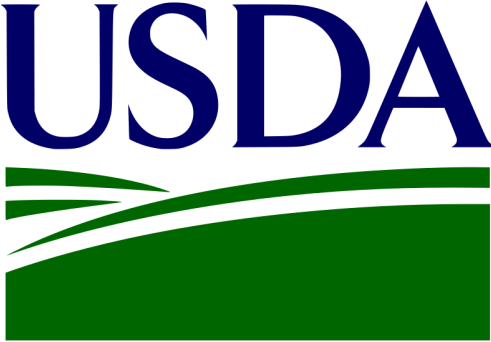 